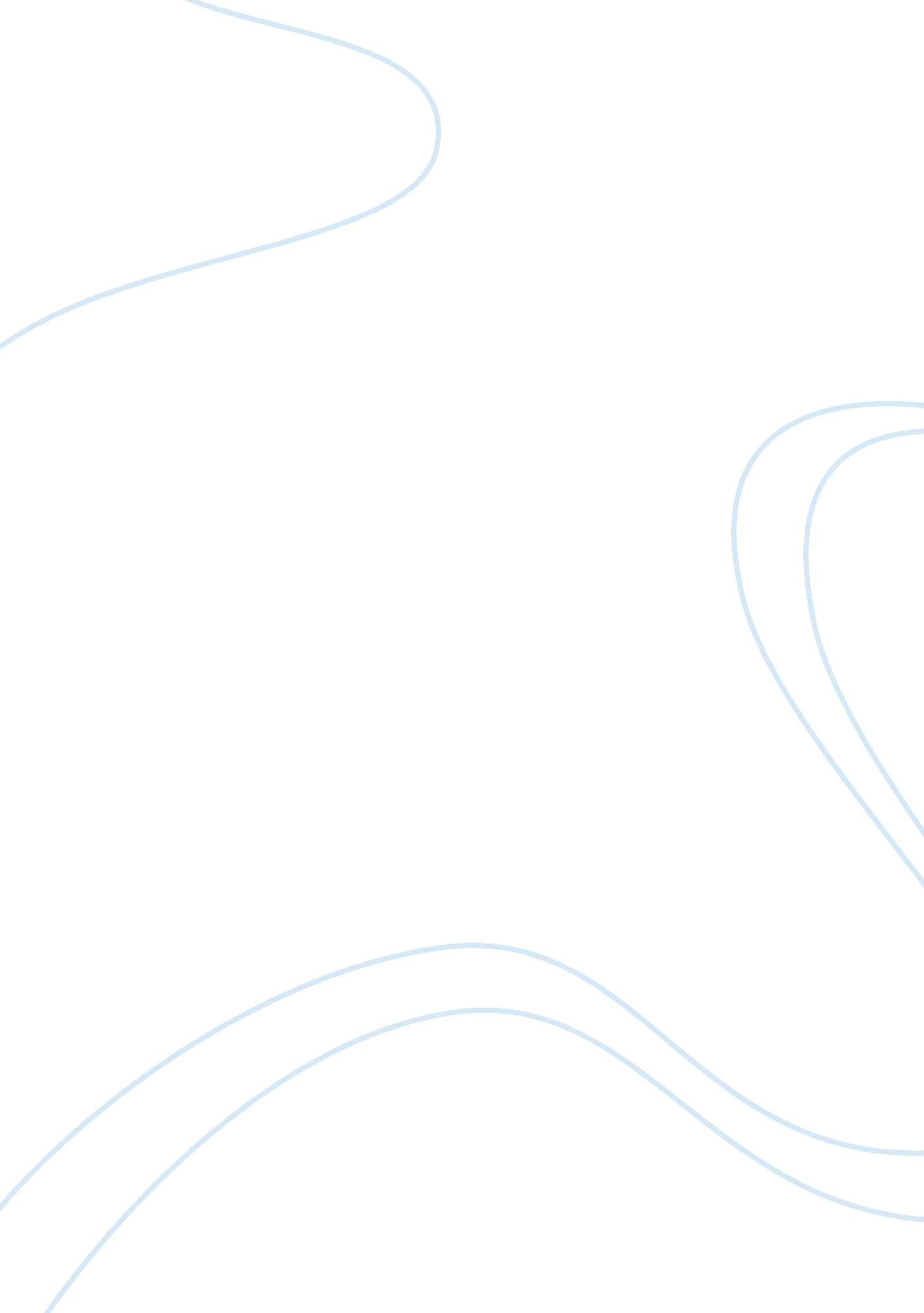 Internet for youthTechnology, Internet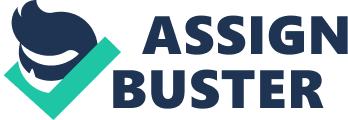 Youths During our evolutionary Journey from Homo erects to Homo sapiens, we have come a long way. Because of our continuous quest for more amenities and better standard of living, we have been able to invent and discover many new things. The nineties witnessed a major revolution with the invention of the first electronic digital computers. Till then, the term Internet was practically unknown to most people. However, today, the Internet has become the most powerful tool for people around he world. With the advent of Internet, our earth has virtually reduced In size and has attained the form of a global village. Today Internet Is not limited to emailing or sort of medium for communication. We are progressing at very high speed in field of internet. Today internet is a huge virtual world in itself, we can find anything and everything here, you can do any sort of thing here which can be done virtually and progress is still going up. For children, the internet provides a vast library of knowledge. Students literally have the world at their fingertips. Any topic can be researched at any time, day or night. The Internet also makes learning the textbook content more interesting by offering games and short videos that students may watch and interact with. INTERNET The Internet is a marvelous invention. Because of its introduction into education and its availability to Just about anyone, the world will probably never be the same. SPAMMING Spamming refers to sending unwanted e-mails, which serve no purpose and delays obstruct the computer system. Such Illegal activities can be very frustrating as it makes it slower to access our email accounts and makes the entire service unreliable for consumers. Spammed usually use bots that bombard the receiver with an endless line of advertisements. This can prove to be increasingly perplexing, as It keeps getting mixed with our more Important emails. Fortunately, email service providers often have security systems In place to guard against spamming. Fortunately, It Is possible o report an email as spam, so that all emails from the same email id or IP address are blocked. PORNOGRAPHY Pornography and age-inappropriate content is perhaps the biggest disadvantage of the Internet. The worst part of Internet is underage porn, which is largely rampant In the deeper parts of the web. It Is the lack of control over the distribution and unrestricted access of pornographic material that Is detrimental to children. All that parents can do, is lock harmful sites and monitor the sites viewed by their children. Pornography is not Just frowned upon by most societies; it's also banned by some. The Internet makes uploading shocking content so easy, that we end up coming across Inappropriate words and Images, despite not wanting to. Thus, even though the Internet has the potential to make our lives simple and convenient, it also holds the power to wreak havoc. Its influence on us is mostly dictated by the choices we make while being online. With prudent use, we can manage to harness its unlimited potential and steer clear of its adverse effects. 